„Nowe kwalifikacje – nowe szanse”nr umowy: RPZP.08.10.00-32-K008/19Projekt współfinansowany ze środków Unii Europejskiej w ramach Europejskiego Funduszu Społecznego DELKARACJA UCZESTNICTWA W PROJEKCIE Ja, niżej podpisana/ podpisany ....................................................................................................(imię i nazwisko) PESEL…………………………………………………………………………………………….zamieszkały ………………………………………………………………………………………Deklaruję chęć udziału z własnej inicjatywy  w projekcie „Nowe kwalifikacje – nowe szanse” współfinansowany przez Unię Europejską z Europejskiego Funduszu Społecznego w ramach Wielkopolskiego Regionalnego Programu Operacyjnego na lata 2014-2020.Oświadczam, że zostałem poinformowany, iż projekt jest współfinansowany przez Unię Europejską         z Europejskiego Funduszu Społecznego w ramach Regionalnego Programu Operacyjnego Województwa Zachodniopomorskiego na lata 2014-2020. Jednocześnie oświadczam, że spełniam kryteria dotyczące Uczestnika Projektu, co oznacza, że: Jestem osobą pełnoletnią, Z własnej inicjatywy zgłaszam potrzebę podniesienia kompetencji, zapoznałem się i akceptuję regulamin uczestnictwa w zajęciach językowych. Oświadczam, że zapoznałem(łam) się z Regulaminem udziału w Projekcie.W zajęciach mogą brać udział wyłącznie osoby, które zakwalifikują się do ww. projektu względem spełnienia kryterium dostępu określonego w regulaminie projektu . Zajęcia odbywać się będą na terenie województwa Zachodniopomorskiego. Szczegółowy harmonogram zajęć dostosowany będzie do możliwości uczestników. Organizatorzy zastrzegają sobie prawo do wprowadzania zmian w harmonogramie. Uczestnik zobowiązany jest do: uczestniczenia w zajęciach, zgodnie z ustalonym harmonogramem (min. 80% frekwencji), wypełniania testów, ankiet ewaluacyjnych, w tym także ankiet na potrzeby sprawozdawczości EFS, wypełniania testów w formie papierowej lub elektronicznej na potrzeby oceny postępów. Niedopełnienie obowiązków przez Uczestnika skutkować będzie wykluczeniem z udziału                                  w szkoleniu. Wyjątek stanowią uzasadnione przypadki takie jak np. choroba. Każdy taki przypadek rozpatrywany będzie indywidualnie . Oświadczam, iż nie korzystałam/em i nie korzystam w innym projekcie EFS współfinansowanym     z UE z tego samego typu wsparcia (zakres tematyczny/poziom zaawansowania), które jest realizowane w projekcie tj. z kursu języka angielskiego /niemieckiego na poziomie zaawansowanym tożsamym z poziomem, na który zostałam/em zakwalifikowana/y w przedmiotowym projekcie. Zobowiązuję się do natychmiastowego informowania Realizatora Projektu o zmianie jakichkolwiek danych osobowych i kontaktowych wpisanych w ankiecie zgłoszeniowej.Uprzedzony/a o odpowiedzialności za złożenie nieprawdziwego oświadczenia lub zatajenie  prawdy niniejszym oświadczam, że dane zawarte w ankiecie rekrutacyjne są zgodne stanem faktycznym                   i prawnym.………………………………….				………………………………….. Data              					                               Czytelny podpis uczestnikaUWAGA !!!!!! deklaracja wypełniana i podpisywana jest w pierwszym dniu objęcia wsparciem- pierwszy dzień zajęć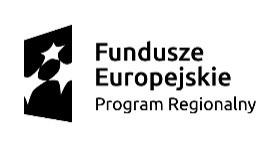 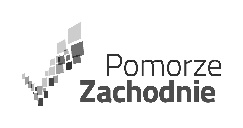 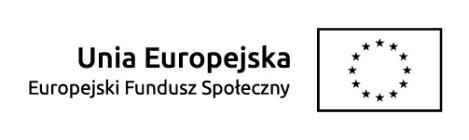 